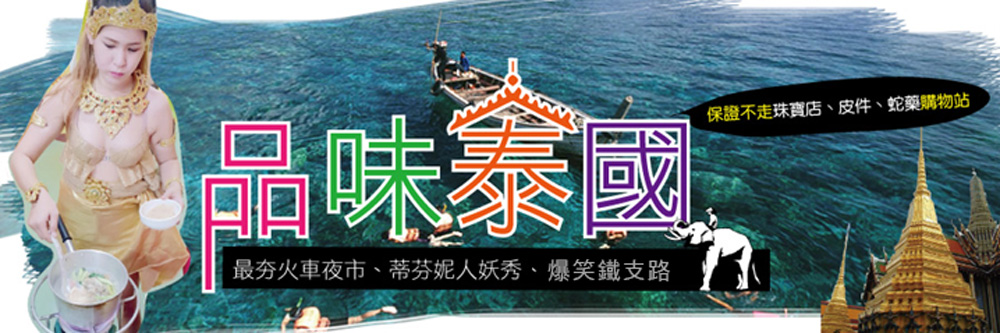 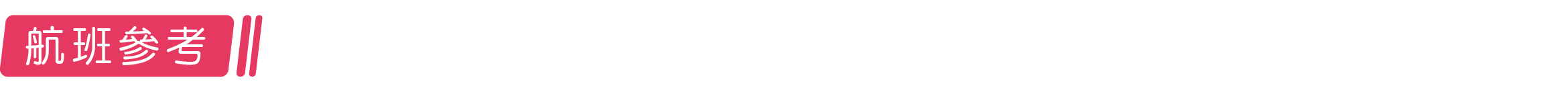 【六族風情文化村(5合1】六族文化村裏頭可以先學習並品嘗到宋丹及夫妻餅,接著能到潑水文化村體驗泰國人傳統的潑水節活動樂趣!來到這邊騎大象(可穿古戰服)也是不可以少的喔!我們也準備的豐富的當季水果給各位品嘗,更特別加贈每桌榴槤一盤!園區主要表演項目有德昂族、黑牙族、阿卡族、長頸族、大耳族和拉祜族等少數為各位帶來精采當地歌舞表演,也復刻了當地的生活方式讓各位貴賓了解喔!。【四方水上市場(含舢舨船)】結合農村文化藝術元素，融合鄉村文化木雕風格的複合式水上市場，佔地36800平方公尺。有別於傳統丹能莎朵歐式水上市場的長途拉車距離及其物價都以外國人價位喊價，四方水上市場對觀光客而言不但更具特色，所售物品的價格也都是以泰國人當地的售價，非常便宜！對於喜愛泰國特色紀念品及小吃的遊客，這裡可是必遊之地唷！各種泰式水上建築在迂迴的河道上，旅客可自費搭乘手搖舢舨船，悠遊穿梭在水上五金商貨水果雜項商家，期間或有民俗傳統舞蹈笙歌，木雕藝術敲打聲，好棒的巧思，把泰國傳統文化展現的是如此多嬌。【泰爽爽泰式風味餐+廚藝教學(宋丹+動央共)】一進入餐廳,我們猛男辣妹服務生就熱情地出來招呼你們囉!!接著開始示範泰國最有名的兩道菜:宋丹+洞央共!!老師不只是教學而已,還會跟您有互動,要記得把每個步驟記下來喔,看看老師有沒有偷偷暗槓撇步喔!!!到時候回台灣可以試著煮煮看喔!!重要的是這邊不只有簡易泰式餐教學(宋丹+洞央共),重要的是服務生都是猛男辣妹喔!讓來餐廳的旅客有不一樣的感受喔!!。【星月島歡樂水陸遊(水上滑板、水上摩托車、香蕉船)】搭乘快艇由芭達雅海灘前往約(需45分鐘)來到星月島私人海灣俱樂部。藍天碧海，海天一線伴著月牙灣似的海岸；海線的唾沫一泡泡湧上沙灘。踩在上頭彷彿踩在大自然的深毯，早上的太陽像貼身的衣服，裹浴在身上，鬆軟舒服。島上設施非常豐富:1.撞球2.沙灘風箏3.沙灘排球4.沙灘足球5.沙灘飛盤6.沙灘水槍7.休閒棋奕8.專屬躺椅9.懶人泳圈10.名人步道11.麻將/飛鏢。讓您体會夏日情懷。島上唯一的一條通往後島的石板步道兩旁，整齊羅列著近代世界名人外交官與總統的腳印手印石板，最醒目的是排名第一的泰皇浦美逢與皇后及家族，除了皇室非常具有文物價值外，其他石板美國總統福特、人類首位登陸月球的阿姆斯壯、以及全世界各國政要名人；無論您認識不認識，聽過沒聽過；這些在世界都曾起居八座、顯赫一時、擁有舉足輕重的份量。據說這島以前是一位外交官所擁有，島上還有直升機停機坪，因此也有一說是早期皇室度假地區..等等。穿鑿附會很多，但不並不影響這些近代文物過往的璀燦輝煌歲月。水上活動：①水上滑板②水上摩托車香蕉船③香蕉船。★每人限玩乙次，且不得轉讓或退費。＊本日請旅客自備泳裝、蛙鏡與膠鞋以防珊瑚刮傷。＊為了您的安全，請配合導遊和領隊宣達的相關注意事項，且務必穿上救生衣，謝謝合作！＊旅客於離島或酒店泳池或海邊參與水上活動時，請注意自身建康及安全，參加水上活動時敬請穿救生衣，患有高血壓、心臟衰弱、癲癇、剛動完手術、酒醉、孕婦、70歲以上年長者等恕不適合參加。因當地船家顧及安全上考量，而評估有旅客不適合參加的項目，請見諒！！＊島上冰水請盡量勿飲用，保護您的腸胃。＊如遇當日風浪過大、天氣惡劣、船隻無法出海或其它不可抗拒之因素，翡翠灣俱樂部有權禁止遊客下海遊玩，不便之處，尚請見諒。【泰迪熊博物館TEDDY BEAR MUSEUM】無論是大人小孩都愛的泰迪熊，在泰國芭達雅最新開幕了！第一座在東南亞成立的Teddy Island Thailand，內容豐富精采萬千，跟著可愛的泰迪熊四處去冒險吧！無論是粉紅夢幻泰迪熊專車，還是各式各樣穿著泰式傳統服裝的可愛泰迪熊，穿梭時空上天下海，無辜的泰迪熊VS大恐龍，美人魚泰迪熊VS深海鯨魚，易起來個可愛探險吧！ 【3D幻覺立體動漫美術館】此乃藝術美術館，您參觀之後就會刮目相看，裡面展出的多數為3D效果的作品，一幅幅畫在牆上，不用戴眼鏡也可以體驗到立體感，這些立體感你還可以觸摸到。例如話內的大象將象鼻伸出來，你可以捉住象鼻來影相。替蒙娜麗沙畫眉、走在獨木橋上；整個館的照片達到80幅之多，包括有海洋地帶、動物園地帶、經典畫作地帶、Ayutthaya地帶、埃及地帶、泰國地帶、超現實地帶和恐龍地帶。一般的藝術館不讓人拍照，但這裡您可以任意拍，入館後可以隨意在畫作面前拍照。如果你想和畫作配合得剛好，也不是一件容易的事，但在每幅作品旁有小圖教你如何去拍照，出來的照片就顯得天衣無縫。如果你想和每一幅作品拍照的話，可能要花上一個小時。每日皆開放(AM09.00 -PM 21.00)。【DIOR~熱石SPA】【蒂芬妮人妖秀VIP座】曾被評為世界十大最美表演第四名，是來到泰國必看的特種文化表演，世界級的排場舞台燈光，悅耳動聽的音樂舞曲，成為芭達雅最值得造訪的景點之一。模仿美國紐約著名的百老匯歌舞劇，將好萊鎢演員瑪麗蓮夢露的唱腔與優雅動作模仿的唯妙唯肖，受到許多觀光客的注目與喜愛，名聲漸漸傳開，成為造訪芭達雅的遊客們一定要欣賞的歌舞劇，獨一無二的東方人妖秀，精采表演節目可媲美國際性的歌舞秀，表演完後您可自費與人妖拍照留念，並可近距離的欣賞人妖們的美艷，讓您大開眼界。【熱石SPA90分鐘】2017年引爆芭達雅SPA市場~~用精緻的手法加上吸收太陽能量的特殊石頭,讓貴客達到無比放鬆的境界!全程90分鐘的舒壓,會先用由老師幫貴客鬆經絡,接著在塗上店家特製精油,經由特殊手法的按壓,使得精油得以讓皮膚吸收完全!接著再用吸收太陽能量的特製石頭放置貴客背上的經絡穴位,先熱敷,讓經絡吸收熱氣,接著再用秘製按摩手法,讓能量石與人體做緊密貼合,達到放鬆及舒緩的最佳效果!一般需再高級SPA店才有的療程,我們將它引進至東方夏威夷芭達雅!讓貴客在旅途過程中充分達到放鬆舒緩的效果喔!!【德壽宮冰雕奇緣(含一杯飲料)】2016年全新在巴達雅開幕的冰上世界,一進入裡面就彷彿就響起LET IT GO~的音樂,接著你會看到雪白世界~想不到在身處南國的芭達雅也能看到歐系雪白美景呢~相機要拿起來開始喀擦喀擦的拍的不停喔!裏頭有用特殊材料做的人造雪景,有飛龍在天,魚躍龍門,天堂樹,可愛雪人等多種造景可以讓您拍個不停喔!接下來我們將進到冰上奇緣的重頭戲之一,大型冰宮~首先工作人員會先引導客人穿上特製的防寒衣,然後先在5度左右的溫控制室裡待上兩分鐘,先讓身體適應一下低溫~因為等等的冰宮是零下12~15度!!OMG~想到等等要進入冰宮世界就覺得很興奮呢!(進冰宮後請小心地板滑)兵宮裡面迎接我們的是一條長長的滑梯,當然你不怕屁股冰冰的也可以從上面滑下來喔!中間還有各式造景,可以讓大家盡情的在裏頭拍照喔!最特別的地方就是我們為各位貴賓安排的飲料一杯,但這杯子可是用冰塊打造的喔!請大家在1分鐘內喝完,要不然他就結冰囉!!喝完的杯子再出口處有一個杯子山,可以把杯子丟在那邊砸破喔!象徵老外喝完酒後會砸杯子一樣的一個儀式,多麼澎湃好玩呀!!【乳膠工廠】乳膠是泰國的特產之一。一般的乳膠製品都是加工好的，很難去看到原始乳膠的製作過程，今日我們來到工廠，可以讓您親眼看到乳膠的灌漿作業，以及剛出爐的乳膠製品，你可以親手觸摸到剛出爐的乳膠，白白嫩嫩QQ的像包子一樣。想知道甚麼是包子乳膠枕嗎？來這邊可以得到前所未有的知識。【四面佛】印渡婆羅門教的主神、泰國各地的主要信仰，祭拜時用鮮花、香燭和木象，也有幾名少女在神前跳傳統的祭神舞，以回謝神願。無論是求財或婚姻都很靈驗，也是港台明星們的最愛。神像全身金碧輝煌，四面佛四個面，象徵四種不同的意義： 正面求平安.福慧 ( 慈 )　左面保生意.事業 ( 悲 )　右面祈發財.富貴 ( 喜 )　後面盼愛情.婚姻 ( 捨 )。點好香後，從正面的佛像開始順時針拜，一面佛像拜完拿三柱香插上香壇，然後再掛上一個小花環，依序拜完四個，而小蠟燭則是插在特別想祈求的那一面的香壇上。【中央百貨逛街+曼谷包旗艦店+BIG C超市百貨】東南亞最大最具時尚領導風格的CENTRAL WORLD PLAZA中央世貿商場，這是大曼谷商圈三大百貨購物中心（ZEN、CENTRAL WORLD PLAZA、ISETAN）連成一大棟的百貨商場。樓高20層，可容納10萬人的活動廣場。該購物中心位於捷運BTS站CHIT LOM站3號出口，賣場面積達55萬平方公尺，位於市中心最繁華的地段，簡直是曼谷的新地標。CENTRAL WORLD外觀玻璃帷幕的建築設計，看起來非常時尚新穎，所有歐美精品品牌或泰國品牌一應俱全，其中又以泰絲及NARAYA 曼谷包最受台灣觀光客青睞。來到這怎能不採買一番呢！當然這裡也是泰國節慶主要的活動場地，聖誔節，跨年倒數。採買零食餅乾，首選絕對是BIG C像這樣的大型量販店，價錢就算沒最便宜，但也肯定不會貴到哪去。【丹能沙朵歐式水上市場(DAMNEON SADUAK)】讓各位嘉賓欣賞到泰國最道地的水上交易，兩岸擠滿了賣觀光藝品的商家，河面上亦擠滿了賣觀光客的各式藝品船或是各式農作水果船等，各式工藝品、木雕、水果、鮮花船來來往往好不熱鬧。無論從那各角度觀賞這趟水上之旅，長方形彩色木筏載滿五顏六色水果、由戴著斗笠婦女搖槳緩前、錯落在綠色的運河上，這是東方威尼斯起源，也是歐美中外人士旅泰指標，是最接近泰人水上傳統生活型態的回顧。 【爆笑鐵支路】全台灣旅遊節目爭相報導的每天朝六晚六，八班火車不定時經過。街市小販擺賣的地方，正好是在火車的路軌之上。每當火車來時，鐵道旁的小販慢慢的收拾著自己的攤位，而行人也慢慢的找了地方躲起來，都很有默契的各自找到位置，等火車經過後，大家又將攤販推出來到鐵軌上。【SHOW DC】2017前全新開幕,以韓風為主軸的超潮購物中心,裡面除了有各式各樣有特色ㄉ韓國小店之外,當然免不了有韓國的特色餐廳,還有韓式衣服!會讓你有置身韓國的感覺喔!但別以為SHOW  DC只有這樣而已喔,這邊也有網羅了一些泰國有特色的牌子,讓您可以逛街互換口味喔!【火車夜市尋寶趣】新的火車夜市TRAIN MARKET，夜市規模當時就已經慢慢成形了。隨著招商的順利，在最近，也開始對觀光客招手囉，雖然TRAIN MARKET盡可能地保留原先『火車夜市』的原始風貌，但連最出名的富貴奶茶大叔也在這，愛玩客也都是在這拍攝不過，身為觀光客的貴賓，要求的不就是一個好逛好吃好買的夜市嗎﹖所以，老曼谷朋友，也就別太苛刻啦。TRAIN MARKET的營業時間是逢星期二到星期日，不過所指的是室內市集(賣舊貨或是餐廳)的部分，外面類似跳蚤市場的露天擺攤市集只有星期五六日晚才開。享受一個沒有MORNING CALL的早晨，可以自行前往飯店附近逛逛或是在飯店悠閒地享用早餐，隨後帶著依依不捨的心情搭機返回台灣，結束這精彩的泰國之旅。注意事項:1. 本行程最低出團人數為16人以上(含)，最多為41人以下(含)，台灣地區將派遣合格領隊隨行服務。2. 本行程限16人以上(含)，尚可包團。3. 若有特殊餐食者，最少請於出發前三天（不含假日）告知承辨人員為您處理。4. 本行程售價不含全程領隊、導遊、司機小費。5. 如遇特殊團體：拜會團、獅子會、學生團、老人會、60歲以上23歲以下超過報名人數的一半,不適用於本行程之報價，需另行報價。6. 12歲以下之小朋友，佔床、加床”同大人”,,不佔床”-1000”。不佔床之小朋友人妖秀恕無座位。7. 16歲以下的小朋友不贈送SPA亦不可轉讓。8. 持非台灣籍護照則需加收NT.4500。09. 行程如有安排之「爆笑鐵枝路」，火車時有誤點之情況發生，請貴賓們耐心等候。如遇火車班次時間無法配合，此行程將改為由旅遊巴士直接送至爆笑鐵枝路車站，敬請見諒。10. 為使旅客充分體會安帕瓦傳統水上市場之精采行程，行程順序視出發日期有所更動，特此告知。11. 本行程不接受團體中途脫隊或團體中有跑單幫的客人。若脫隊另加收費用。12.  特別說明：本行程設定為團體旅遊行程，故為顧及旅客於出遊期間之人身安全及相關問題，於旅遊行程期間，恕無法接受脫隊之要求；若因此而無法滿足您的旅遊需求，建議您另行選購團體自由行或航空公司套裝自由行，不便之處，尚祈鑒諒。上述行程及餐食將視情況而前後有所變動，但行程景點絕不減少，敬請諒察。航空公司飛行時間起訖城市航班號碼去程長榮航空09:40~12:35台北/曼谷(TPE-BKK)BR201回程長榮航空14:40~19:20曼谷/台北(BKK-TPE)BR202《 第1天 》桃園機場曼谷→芭達雅→六族風情文化村(5合1)~1.泰式料理學習(宋丹+夫妻餅) 2.潑水文化村 3.穿著古代仗服騎大象 4.11種水果無限量加贈(榴槤一桌一盤) 5.六族文化園+表演→四方水上市場(含舢舨船)→簡易廚藝教學(宋丹+動央共)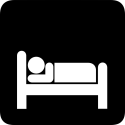 CHOLCHAN PATTAYA REACH RESORT或LONG BEACH GARDE HOTEL & SPA或HOTEL J或TRIO J或CENTARA AZURE HOTEL或同級CHOLCHAN PATTAYA REACH RESORT或LONG BEACH GARDE HOTEL & SPA或HOTEL J或TRIO J或CENTARA AZURE HOTEL或同級CHOLCHAN PATTAYA REACH RESORT或LONG BEACH GARDE HOTEL & SPA或HOTEL J或TRIO J或CENTARA AZURE HOTEL或同級CHOLCHAN PATTAYA REACH RESORT或LONG BEACH GARDE HOTEL & SPA或HOTEL J或TRIO J或CENTARA AZURE HOTEL或同級CHOLCHAN PATTAYA REACH RESORT或LONG BEACH GARDE HOTEL & SPA或HOTEL J或TRIO J或CENTARA AZURE HOTEL或同級CHOLCHAN PATTAYA REACH RESORT或LONG BEACH GARDE HOTEL & SPA或HOTEL J或TRIO J或CENTARA AZURE HOTEL或同級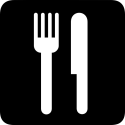 早餐機上套餐午餐魔幻森林火山燒蝦 $200晚餐泰爽爽泰式風味餐+廚藝教學(動央共+宋丹) $200《 第2天 》芭達雅→星月島歡樂水陸遊(水上滑板、水上摩托車、香蕉船)→超可愛泰迪熊博物館拍照趣→3D幻覺立體動漫美術館→蒂芬妮人妖秀VIP座(有別市場人妖秀，此為泰國最美艷的人妖秀) →2017年全新熱石SPA90分鐘CHOLCHAN PATTAYA REACH RESORT或LONG BEACH GARDE HOTEL & SPA或HOTEL J或TRIO J或CENTARA AZURE HOTEL或同級CHOLCHAN PATTAYA REACH RESORT或LONG BEACH GARDE HOTEL & SPA或HOTEL J或TRIO J或CENTARA AZURE HOTEL或同級CHOLCHAN PATTAYA REACH RESORT或LONG BEACH GARDE HOTEL & SPA或HOTEL J或TRIO J或CENTARA AZURE HOTEL或同級CHOLCHAN PATTAYA REACH RESORT或LONG BEACH GARDE HOTEL & SPA或HOTEL J或TRIO J或CENTARA AZURE HOTEL或同級CHOLCHAN PATTAYA REACH RESORT或LONG BEACH GARDE HOTEL & SPA或HOTEL J或TRIO J或CENTARA AZURE HOTEL或同級CHOLCHAN PATTAYA REACH RESORT或LONG BEACH GARDE HOTEL & SPA或HOTEL J或TRIO J或CENTARA AZURE HOTEL或同級早餐飯店享用早餐午餐AONE自助餐 $250晚餐大旗魚海鮮自助餐 $700《 第3天 》芭達雅→冰雕奇緣(含一杯飲料) →乳膠工廠→四面佛→中央百貨逛街+曼谷包旗艦店+BIG C超市百貨(有別一般泰國購物團，帶您走訪必逛必買血拼購物去)PRASO12@RACHADA或茉莉花飯店JASMINE RESORT或藍寶堅尼酒店THE BAZAAR HOTEL或同級PRASO12@RACHADA或茉莉花飯店JASMINE RESORT或藍寶堅尼酒店THE BAZAAR HOTEL或同級PRASO12@RACHADA或茉莉花飯店JASMINE RESORT或藍寶堅尼酒店THE BAZAAR HOTEL或同級PRASO12@RACHADA或茉莉花飯店JASMINE RESORT或藍寶堅尼酒店THE BAZAAR HOTEL或同級PRASO12@RACHADA或茉莉花飯店JASMINE RESORT或藍寶堅尼酒店THE BAZAAR HOTEL或同級PRASO12@RACHADA或茉莉花飯店JASMINE RESORT或藍寶堅尼酒店THE BAZAAR HOTEL或同級早餐飯店享用早餐午餐河畔泰式風味餐  $250晚餐薩維泰式風味餐 $300《 第4天 》曼谷→丹能沙朵歐式水上市場(DAMNEON SADUAK)→泰國觀光局有趣推薦~爆笑鐵支路→全新潮流百貨SHOW DC逛街樂→曼谷最新最夯火車夜市PRASO12@RACHADA或茉莉花飯店JASMINE RESORT或藍寶堅尼酒店THE BAZAAR HOTEL或同級PRASO12@RACHADA或茉莉花飯店JASMINE RESORT或藍寶堅尼酒店THE BAZAAR HOTEL或同級PRASO12@RACHADA或茉莉花飯店JASMINE RESORT或藍寶堅尼酒店THE BAZAAR HOTEL或同級PRASO12@RACHADA或茉莉花飯店JASMINE RESORT或藍寶堅尼酒店THE BAZAAR HOTEL或同級PRASO12@RACHADA或茉莉花飯店JASMINE RESORT或藍寶堅尼酒店THE BAZAAR HOTEL或同級PRASO12@RACHADA或茉莉花飯店JASMINE RESORT或藍寶堅尼酒店THE BAZAAR HOTEL或同級早餐飯店享用早餐午餐丹能泰式風味餐  $200晚餐SHOW DC自助餐 $200《 第5天 》曼谷→自由活動→曼谷機場桃園機場溫暖的家溫暖的家溫暖的家溫暖的家溫暖的家溫暖的家早餐飯店享用早餐午餐機上套餐晚餐ＸＸＸ